Technika kl.6                                                                                  Wtorek 31.03.2020r.Temat :  Rzutowanie prostokątne - ćwiczenia.                                                             (temat i notatkę proszę zapisać w zeszycie)Rzut prostokątny powstaje w następujący sposób:przedmiot ustawiamy równolegle do rzutni, tak aby znalazł się pomiędzy obserwatorem a rzutnią,patrzymy na przedmiot prostopadle do płaszczyzny rzutni,z każdego widocznego punktu prowadzimy linię prostopadłą do rzutni,punkty przecięcia tych linii z rzutnią łączymy odpowiednimi odcinkami otrzymując rzut prostokątny tego przedmiotu na daną rzutnięPłaszczyzny te nazywamy:
I - rzutnia pionowa zwana główną,
II - rzutnia boczna, 
III - rzutnia pozioma.Przykład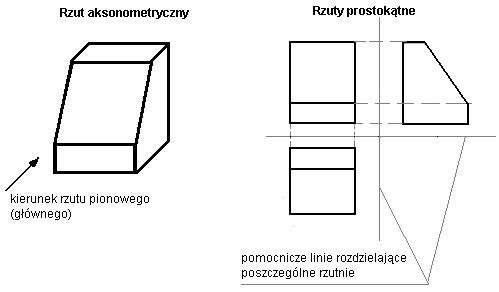 Narysuj w zeszycie rzuty prostokątne następujących brył: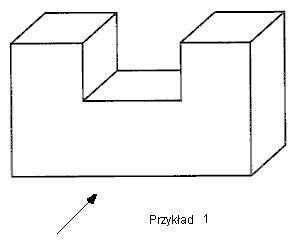 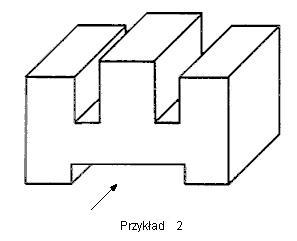 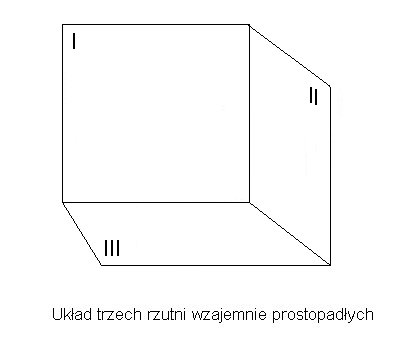 